ENHANCED ABATTOIR SURVEILLANCE PROGRAMKnotty gut and pimply gutKnotty gut, also known as pimply gut, is caused by the nodule worm parasite, Oesophagostomum columbianum which lives in the intestine of sheep. In South Australia it is known to occur in higher rainfall and irrigated regions however it is uncommon. It is more frequent in NSW and Queensland, and most cases detected in SA are found in sheep sourced from interstate. It can cause severe disease if heavy infestations are detected, particularly in weaners. It also impacts offal cost recovery at processors.Condition summary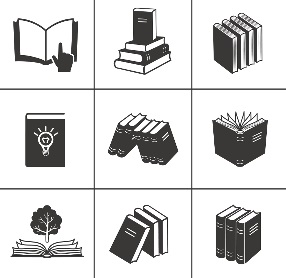 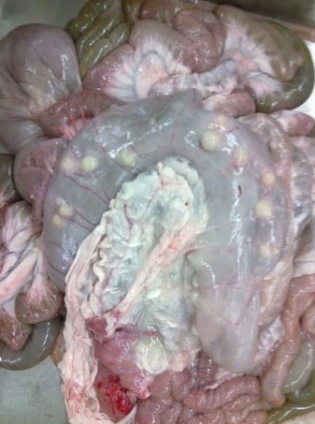 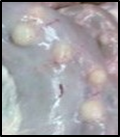 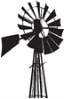 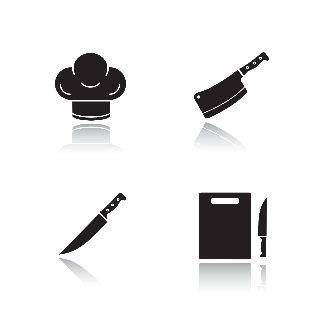 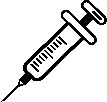 How do sheep get knotty gut?The parasite prefers a summer rainfall climate as nodule worm eggs and larvae are sensitive to cold weather and to drying out. The adult worm lives in the large intestine of sheep and eggs are passed in faeces to contaminate pasture. In warm wet conditions larvae hatch and mature on pasture before being ingested by sheep. The larvae burrow into the intestinal lining causing nodules to form. The larvae then leave the nodules which remain as scars and enter the intestine and travel to the large intestine where they develops into adults, and eggs are produced around 42 days after ingestion of the larvae.What might be seen on farm?Nodule worm causes disease both in larval and adult form. Inflammation in the gut can cause considerable pain due to the damage done by the nodules as well as adult worms feeding. Sheep, particularly weaners, show ill-thrift, often standing with a characteristic hunched back, may have a stiff gait and lose condition, become weak and scour intermittently. Diarrhoea can contain mucous and blood, and anorexia, anaemia (pale gums) and death may occur.The larval stage of the nodule worm causes the most damage to the gut. Therefore sheep may show signs of clinical disease before the larvae have matured to adults, that is, before they are passing large numbers of eggs.How do I prevent knotty gut?Give quarantine drenches to all new stock entering your property.Protect young and susceptible animals – weaners and pre-lambing ewes.Monitor worm egg counts regularly and drench strategically.Some handy tips include:Use grazing management to create low worm-risk paddocks:Avoid heavily contaminated paddocks.Reduce contamination of paddocks – e.g. making hay or silage.Allow time for eggs/larvae to die – e.g. pasture spelling.Breed and feed for worm resistant sheep.Monitor worm burdens regularly using worm egg counts (“Worm Test”) at recommended times for your region/climate zone (visit wormboss.com.au).Use drenches tested to be most effective on your property and multi-active combinations where possible (see “DrenchCheck”).Keep stock off pasture for three days following drenching by holding in yards or a small holding paddock, until all eggs present have passed from the gut. Keep this paddock free of sheep, goats or alpacas for at least 3 months (summer) or 6 months (cooler months).Strategic drenching at recommended times for your region/climate zone and then move onto safe pastures (visit wormboss.com.au) and follow up with worm egg counts 14 days after the drench to check effectiveness (“DrenchCheck”).Test for drench resistance every 2-3 years unless indicated earlier, using the Worm Egg Count Reduction Test (WERCT, or “DrenchTest”).Manage drench resistance – use a fully effective drench or combination of drenches for the strategic (summer) drenches. Where possible, use a combination of two or more groups, use short-acting treatments, and rotate among all effective drench groups for each mob (and each paddock where possible).For detailed information on recommended times to drench and on making drenching decisions, based on worm egg counts, visit wormboss.com.au. This information is specific for state and area and, in the case of the Drench Decision Guide, your property.